муниципальное бюджетное общеобразовательное учреждение «Школа № 129» городского округа Самара24 апреля 2017 года в МБОУ Школа №129 г.о. Самара проводилось социально-значимое патриотическое мероприятие – акция «Письмо Победы»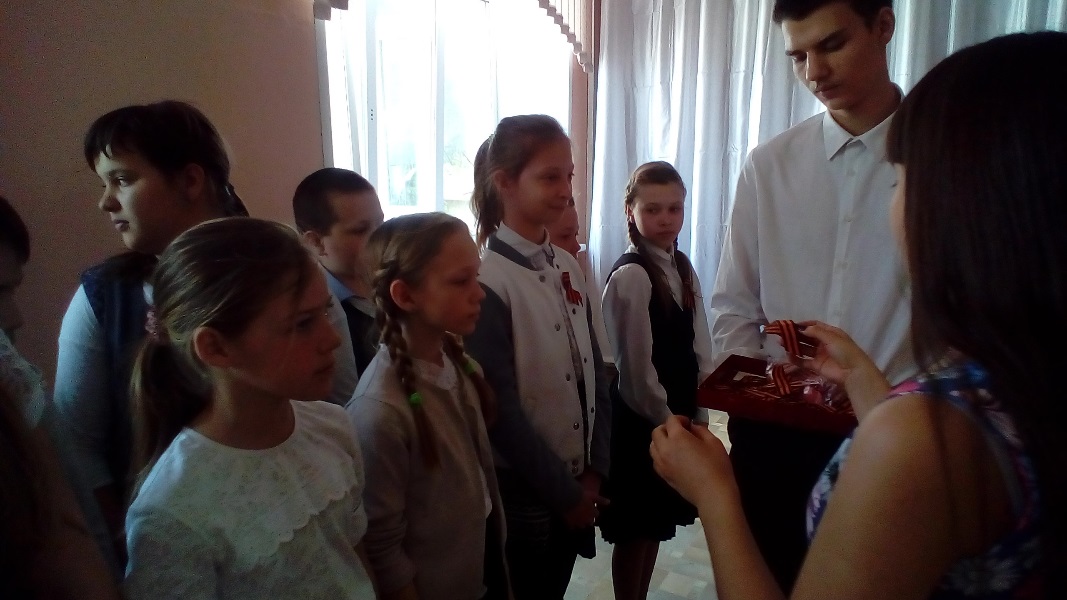 Каждый участник акции «Письмо Победы» получил «Георгиевскую ленточку»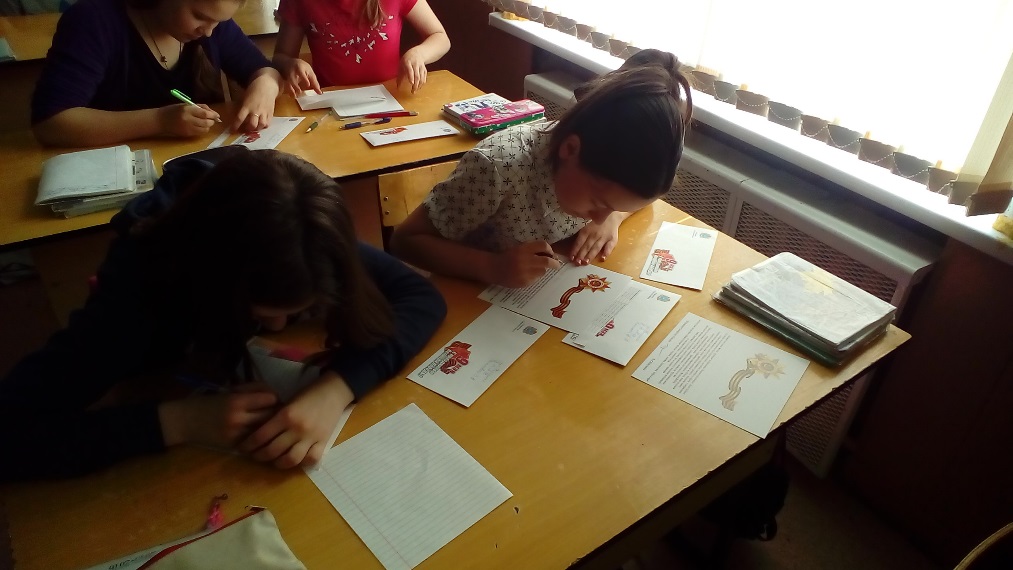 Участники акции «Письмо Победы» приступили к написанию писем.ОУКол-во участниковКол-во писемМБОУ Школа №129 г.о. Самара3636